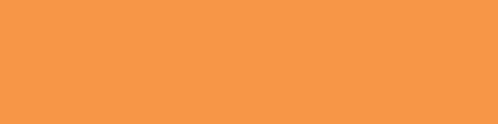 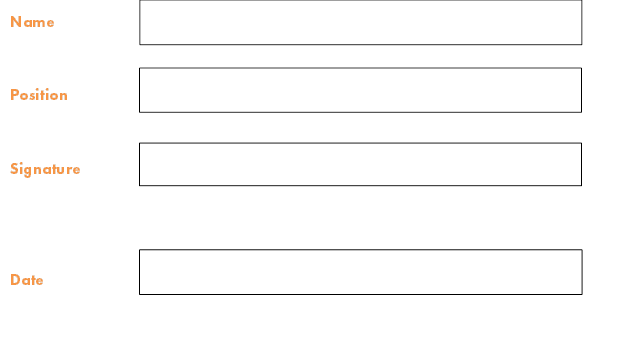 a safeguarding policyan equal opportunities policya health and safety policya data protection policyfinancial policies and proceduresEvidence of at least 4 Board / Management Committee meetings in the last yeara list of Board / Management Committee members including their rolesa governing document (i.e. Constitution)relevant Insurancea recent annual report and independently verified accountsevidence of significant recent provision of services to Manchester residents1.1 Details of you and your organisation1.1 Details of you and your organisationName  of organisationName  of organisationAddress of organisation including postcodeAddress of organisation including postcodeOrganisation’s website and / or social media addresses (if applicable)Organisation’s website and / or social media addresses (if applicable)Main contact personNameMain contact personRoleMain contact personContact address (if different to organisation address)Main contact personTelephone numberMain contact personEmail addressSecond contact personNameSecond contact personRoleSecond contact personContact address (if different to organisation address)Telephone numberEmail addressIs your organisation incorporated?Is your organisation incorporated?What is the status of your organisation? e.g. charity, CICWhat is the status of your organisation? e.g. charity, CICPlease supply any relevant registration or reference numbers.Please supply any relevant registration or reference numbers.Date your organisation was establishedDate your organisation was established1.2 Tell us about your organisation’s vision, values and activities (300 words)What type of work you have done, who you have engaged with, what outcomes you have achieved.2.1 Tell us about your proposed activities. (600 words)What you plan to do, who with and how. Include your main activities. Be as specific as possible and include numbers where appropriate. Ensure you address each of the grant objectives.2.2 Describe how you will work with other organisations to enhance the effectiveness of your activities (500 words)If you are proposing to work in partnership, let us know who this is with, whether the partnership is agreed or planned and what your partner/s will contribute to the proposal.2.3 Who will benefit from your activities and how will they be involved in developing and running them? (500 words)Which individuals and / or communities are being engaged and involved? People might receive a service, and they might also be involved in setting an activity up and running it; let us know who will be doing what and which parts of Manchester they come from.2.4 Activities coverageWhich areas do your beneficiaries mainly come from?(If your activities are city-wide tick all the boxes)2.5 Describe how you will meet the monitoring requirements of this grant (including monitoring the outcomes you have identified above), and how you will use this information to improve your activities. (500 words)What you will you keep records of, what systems or approaches you will use, and who will be involved.3.1 If the grant amount available is less than the total cost of the activities identify where the difference will come from and whether you have secured this fundingWe do not require matched funding but value the ability of the voluntary and community sector to bring in additional funding to the city.ExpenditureAmountNotes3.3 How have you worked out your costs? (200 words)Explain the thinking behind your costs and how they represent good value. Where you have included a contribution to core costs explain how this has been worked out.4.1 How will you ensure the successful delivery of these activities? (500 words)We want to know about your management approach and previous experience of managing similar activities successfully.4.2 Explain how you will ensure the safety of people who use services, or work or volunteer for your organisation. (300 words).Safeguarding of vulnerable adults and children is a priority for Young Manchester. We need to know that all organisations that get grant funding are actively protecting vulnerable people.You have answered every questionYou have signed and dated the formYou have included any documentation requested